Разработка урока по географии, 5 классТема: «Землетрясения».Автор: Шабалина Людмила Геннадьевнаучитель географии и биологии, МБОУ СШ Вулканного ГП.I Образовательный ресурс.II Технологическая карта урока.Список используемой литературы:Баринова И.И., Плешаков А.А., Сонин Н.И. Учебник географии. Начальный курс, 5 класс, Дрофа, 2014год.Баринова И. И., Плешаков А. А., Сонин Н. И. Методический материал для изучения географии, 5 класс, Дрофа, 2014год.Кто придумал Сейсмограф - Когда Изобрели? Источник контента: http://altpp.ru/izobretenie-izmenivshie-istoriyu-chelovechestva/sejsmograf.html№Название ресурсаКраткая характеристика1Видеофрагмент «НТВ. Прямой эфир «Землетрясение на Камчатке» http://media.ntv.ru/vod//news/2016/20160130/10Телеканал НТВ «Новости. Прямой эфир». Сюжет о землетрясении на Камчатке которое произошло 29 марта 2013 года. Сюжет обрезан, продолжительность 17 секунд. По замыслу урока фрагмент используется 2 раза: 1 раз «Мотивация» - проблемный вопрос, из сюжета вырезано слово землетрясение; 2 раз –закрепление знаний.2Анимационный фрагмент: Как и почему происходят землетрясения? – BBC Russian https://youtu.be/5PQR9HOOD7oВ фрагменте рассказывается где, как и почему происходят землетрясения. Продолжительность 1мин.38 сек. Используется на этапе изучения новых знаний.3ПрезентацияКоличество слайдов 8.Предмет, классГеография, 5 классГеография, 5 классГеография, 5 классГеография, 5 классУчительШабалина Людмила Геннадьевна, МБОУ «СШ Вулканного ГП».Шабалина Людмила Геннадьевна, МБОУ «СШ Вулканного ГП».Шабалина Людмила Геннадьевна, МБОУ «СШ Вулканного ГП».Шабалина Людмила Геннадьевна, МБОУ «СШ Вулканного ГП».Тема урока:‹‹Землетрясения››.‹‹Землетрясения››.‹‹Землетрясения››.‹‹Землетрясения››.№ урока по теме№3 по теме «Природа Земли». Углубление знаний по данной темы продолжится в 6,7 и 8 классах.№3 по теме «Природа Земли». Углубление знаний по данной темы продолжится в 6,7 и 8 классах.№3 по теме «Природа Земли». Углубление знаний по данной темы продолжится в 6,7 и 8 классах.№3 по теме «Природа Земли». Углубление знаний по данной темы продолжится в 6,7 и 8 классах.Тип урока:Урок «открытия» новых знаний.Урок «открытия» новых знаний.Урок «открытия» новых знаний.Урок «открытия» новых знаний.Урок с введением регионального компонента.Урок с введением регионального компонента.Урок с введением регионального компонента.Урок с введением регионального компонента.Цель урока:Сформировать знания о возникновении грозного природного явления – землетрясении.Сформировать знания о возникновении грозного природного явления – землетрясении.Сформировать знания о возникновении грозного природного явления – землетрясении.Сформировать знания о возникновении грозного природного явления – землетрясении.Задачи:Образовательные: Закрепить знания об особенностях движений земной коры.Сформировать знания о сейсмических поясах Земли и причинах возникновения землетрясений. Раскрыть понятия: землетрясения, очаг землетрясения, эпицентр.Развивающие:Закрепить навыки безопасного поведения учащихся при внезапном землетрясении.Продолжить формирование умения самостоятельно работать с разными источниками информации (учебник, видеофрагменты, карты)Способствовать развитию логического и метапредметного мышления, познавательного интереса.Воспитательные:Способствовать воспитанию дисциплинированности, организованности, умения ориентироваться в сложных жизненных ситуациях.Воспитательные:Способствовать воспитанию дисциплинированности, организованности, умения ориентироваться в сложных жизненных ситуациях.Планируемые результатыПредметныеМетапредметныеМетапредметныеЛичностныеПланируемые результатыСамостоятельно формулировать понятия: землетрясение, очаг землетрясения, эпицентр землетрясения, сейсмические пояса, сейсмограф.Давать характеристику землетрясения (по шкале «Рихтера».Называть причины возникновения землетрясения.Познавательные:анализировать информацию из двух источников, выделять общее и делать выводы; определять понятия; применить полученные знания при чрезвычайной ситуации.Регулятивные:Ставить учебные задачи, выполнять учебное задание в соответствии с планом;Коммуникативные: кратко формулировать мысли в письменной и устной форме, развивать навыки сотрудничества, толерантного отношения у чужому мнению.Познавательные:анализировать информацию из двух источников, выделять общее и делать выводы; определять понятия; применить полученные знания при чрезвычайной ситуации.Регулятивные:Ставить учебные задачи, выполнять учебное задание в соответствии с планом;Коммуникативные: кратко формулировать мысли в письменной и устной форме, развивать навыки сотрудничества, толерантного отношения у чужому мнению.Осознание практической и личностной значимости изучаемого материала. Основные понятия: Землетрясения, очаг землетрясения, эпицентр землетрясения, шкала Рихтера, сейсмограф, сейсмолог.Землетрясения, очаг землетрясения, эпицентр землетрясения, шкала Рихтера, сейсмограф, сейсмолог.Землетрясения, очаг землетрясения, эпицентр землетрясения, шкала Рихтера, сейсмограф, сейсмолог.Землетрясения, очаг землетрясения, эпицентр землетрясения, шкала Рихтера, сейсмограф, сейсмолог.Оборудование:компьютер,проектор,мультимедийная презентация,учебник И.И. Баринова, А.А. Плешаков «География. Начальный курс»5 класс,атлас 5 класс.компьютер,проектор,мультимедийная презентация,учебник И.И. Баринова, А.А. Плешаков «География. Начальный курс»5 класс,атлас 5 класс.компьютер,проектор,мультимедийная презентация,учебник И.И. Баринова, А.А. Плешаков «География. Начальный курс»5 класс,атлас 5 класс.компьютер,проектор,мультимедийная презентация,учебник И.И. Баринова, А.А. Плешаков «География. Начальный курс»5 класс,атлас 5 класс.Этапы  урокаДействия учителяДействия учащихся1.1Организационный (2мин).1.2Проверяет готовность обучающихся к уроку, готовность рабочего места. Приветствует учащихся. -Здравствуйте, ребята.  С добрым утром начат день, Первым делом гоним лень. На уроке не зевать, А работать и искать.Улыбнемся, мысленно пожелаем друг другу хорошего настроения.Готовят все необходимое к уроку (атлас, учебник, тетрадь, письменные принадлежности). Приветствуют учителя.-Ребята, что значит быть любознательным человеком?Вот и сегодня мы собрались здесь с вами, чтобы узнать что-то новое и интересное о нашей планете, обменяться знаниями, выслушать точки зрения и прийти к общему выводу.Ответ: - Постоянно узнавать что-то новое.2.1 Проверка домашнего задания(3 мин).На прошлом уроке мы проходили тему "Внутреннее строение Земли". Для закрепления нового материала каждый ученик получил свой объект: литосфера, литосферные плиты, ядро, мантия, магма и земная кора.
1. Написать, что это такое.
2. Нарисовать.
3. Составить синквейн к главному слову задания. Заслушиваем несколько работ, остальные сдают на проверку. (В последствии оформляем стенд с работами).Озвучивают (сдают) выполненное домашнее задание.2.2 Мотивация. Создание проблемной ситуации.(2 мин).А что же мы сегодня будем изучать?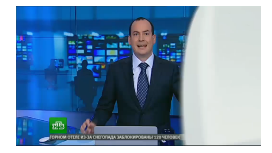 Представьте, вы пультом переключаете каналы телевизора и вдруг телеканал НТВ «Новости дня».  (Слайд 1) Кто догодался? О чем шла речь в видео сюжете?- Сформулируйте тему нашего урока. (Слайд 2)-А вы сами чувствовали когда-нибудь землетрясение? 1.Смотрят видео сюжет.2.Дают ответы на вопрос. 3.Называют тему урока и записывают ее в тетрадь.Тема урока: «Землетрясения».3. Актуализация знанийи целеполагание(3 мин).Задает вопросы классу:- Что вам известно о землетрясениях?- Почему это явление опасно для человека?- Что бы вы хотели узнать о землетрясениях? - Все ли слова из видео сюжета вам были понятны?Если трудно поставить задачи, то можно так:-Ребята, если бы мы совершенно ничего не знали о землетрясениях, какой вопрос мы бы задали? (Что это?)-Если мы с вами не знаем, каким образом происходит этот процесс, какой вопрос мы зададим? (Как?)-А если мы с вами не знаем точные «адреса» на Земле, где происходит этот процесс, какой вопрос мы зададим? (Где?)-И еще, любые знания, которые приобретает человек, обязательно ему должны в жизни пригодиться. Поэтому всплывает еще один важный вопрос» «Эти знания мне…».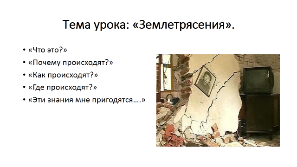 Учитель закрепляет эти вопросы на доске. (Слайд 2)1.Отвечают на вопросы;Формулируют цель и задачи урока, ориентируясь на ключевые слова.Что это –Где происходит-Почему происходит-Как происходит- Эти знания мне……-4. Изучение нового материала (15 мин.)Физ. Минутка(3 мин)Инструктаж по правилам поведения при землетрясении на уроке.Практическая работа ( 5 мин).Первичное закрепление материала.5(мин)1 этап1 вопрос2–Что2такое землетрясение? – Землетрясение – это быстрые колебания земной коры, вызванные подземными толчками. (Слайд 3)  2 вопрос – Где и почему возникают землетрясения? -Во всех ли районах Земли происходят Землетрясения?На прошлом уроке мы с вами узнали, что весь земной шар разбит на литосферные плиты. Эти плиты не стоят на месте неподвижно, а находятся в движении.    Давайте проанализируем карту литосферных плит (Слайд 4) и сравним ее с картой основных зон землетрясений и вулканизма. Какую закономерность вы видите? (атлас 5 класс стр.28) – обсуждение в парах 1 мин.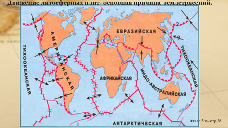 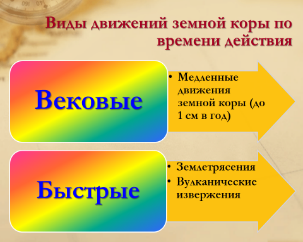 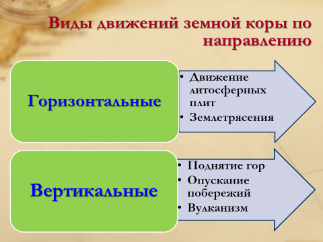 Обратимся к материалам учебника (уч.стр.99)Посмотрим анимационный фрагмент: Как и почему происходят землетрясения?. Слайд 5В видео фрагменте говорилось: «Эпицентр находился в 90 км. к северу от Петропавловска-Камчатского».3 вопрос (Как) – Что такое эпицентр землетрясения? Что такое очаг землетрясения? Где возникают очаги землетрясений? Где происходят самые сильные землетрясения? Проанализировав текст учебника заполнить карточку.Землетрясения – место в земной1коре,1где разрываются и смещаются горные1породы.1Очаги землетрясений возникают чаще всего на глубине до . Более глубинные очаги – до . Сила2и площадь2землетрясения зависит от глубины очага и силы толчка в нем: чем больше глубина очага и сила толчка в нём, тем больше2площадь землетрясения и его сила.Самые сильные2землетрясения происходят в эпицентре. Чем дальше от эпицентра, тем2слабее2сотрясания поверхности.2Эпицентр землетрясения – место на земной2поверхности, расположенное непосредственно2над очагом.А теперь вспомним правила поведения при землетрясении, если мы находимся в школе на уроке. Итак, мы почувствовали первые подземные толчки, сработала система оповещения о землетрясении. Наши действия: 1. Занять безопасное положение у несущей стены или под партой. 2. Держаться подальше от окон. 3. Дождаться окончания первых подземных толчков и начать эвакуацию.22этап.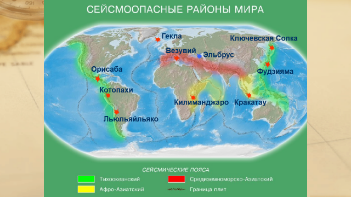 Практическая работа: «Обозначить на контурной карте сейсмические пояса Земли». (атлас 5 класс стр.28) Слайд 6.Делаем вывод, что не во всех районах мира могут происходить сильные Землетрясения.Почему на Камчатке происходят землетрясения?3 этап.1. А знаете ли вы, что силу землетрясений можно измерить? Откройте атлас на стр. 28, найдите таблицу. В чем измеряется сила землетрясений? (в баллах). (Обращает внимание учащихся на стр.28 атласа, таблица «Признаки интенсивности землетрясений»). В учебнике на стр.99 изображены фотографии последствия землетрясений, определить силу землетрясений в баллах по характеру разрушений.  - Шкалу для измерения силы землетрясения предложил  РИХТЕР (записывает фамилию на доске). Единица измерения этой шкалы – БАЛЛ.Сейсмограф — специальный измерительный прибор, который измеряет силу сейсмических волн (колебаний горных пород). Слайд 7,8В большинстве случаев сейсмограф имеет груз с пружинным прикреплением, который при землетрясении остаётся неподвижным, тогда как остальная часть прибора (корпус, опора) приходит в движение и смещается относительно груза. Одни сейсмографы чувствительны к горизонтальным движениям, другие — к вертикальным. Волны регистрируются вибрирующим пером на движущейся бумажной ленте. Существуют и электронные сейсмографы (без бумажной ленты).Сейчас активно используются компьютерные и электронные сейсмографы, которые значительно повышают точность измерений.Чем больше штрихи полученных данных – тем сильнее зарегистрированные колебания горных пород.Учёные, которые занимаются изучением землетрясений, называются сейсмологи.- Какие, по вашему мнению, изменения происходят в связи с увеличением силы землетрясения?1.Ученики дают свои ответы. Пытаются правильно сформулировать определение понятия. Записывают определение в тетрадь.Землетрясение – это быстрые колебания земной коры, вызванные подземными толчками. 2. Сравнивают две карты, делают вывод, что границы литосферных плит совпадают с основными зонами землетрясений и вулканизма. Землетрясения возникают потому, что в глубоких1недрах1Земли происходит1разрыв1и смещение горных пород.3. Читают материал учебника, подписывают карточку (вклеить в тетрадь). Очаг и эпицентр. Дают определение.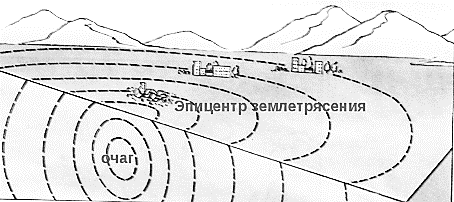 Дети по команде встают с мест, размещаются у несущей стены (она подписана) (лицом к стене, закрыв руками голову). После окончания инструктажа занимают свои места.Работа в контурной карте.Учащиеся отмечают зеленым цветом Тихоокеанский сейсм.пояс и красным Средиземноморско-Азиатский пояс. Подписывают их названия.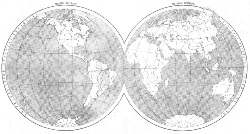 Отвечают на вопросы.1. Работают с рис.116 на стр. 99, по цепочке рассказывают о последствиях землетрясения разной силы.Делают вывод:- С увеличением силы землетрясений увеличивается сила разрушений природных и антропогенных объектов.Закрепление изученного материалаДавайте вернемся к видео сюжету в начале урока, еще раз его просмотрим. Стал ли он более понятным для вас? Правильно ли определены баллы по шкале Рихтера?Смотрят сюжет, отвечают на вопросы.5. Рефлексия Организует рефлексию:Вопросы классу:- Что я знал до урока про землетрясения?- Что нового узнал?- Что показалось трудным?Учащиеся соотносят новую информацию со старой, используя знания, полученные на стадии осмысления, отвечают на вопросы.6. Домашнее заданиеУчебник § 21 стр. 99 (вопросы стр. 103 №1,2). Составить (нарисовать) памятку или сделать буклет правила поведения при землетрясении.